Gait and posture discrimination in sheep using a tri-axial accelerometerM. Radeski and V. IlieskiSupplementary Table S1. Discriminant function and canonical correlation analysis for the significant acceleration categories (AC) and discriminant functions (roots) for gait discrimination – supplementary data of Table 3 Supplementary Table S2. Squared Mahalanobis Distances (SMD) of misclassified cases in the classification matrix on the vertical and horizontal axes and the total accelerationp = a priori group probability set up (proportional to the group size); 1 The misclassified cases (epochs) are presented with their distances (SMD) from the centroid of the False gait classification, followed by the SMD of the correct (True) gait classification.a Gait misclassifications where the true gait is the third (last) choice in the post hoc predictions.b Misclassification due to a priori probability set up (p)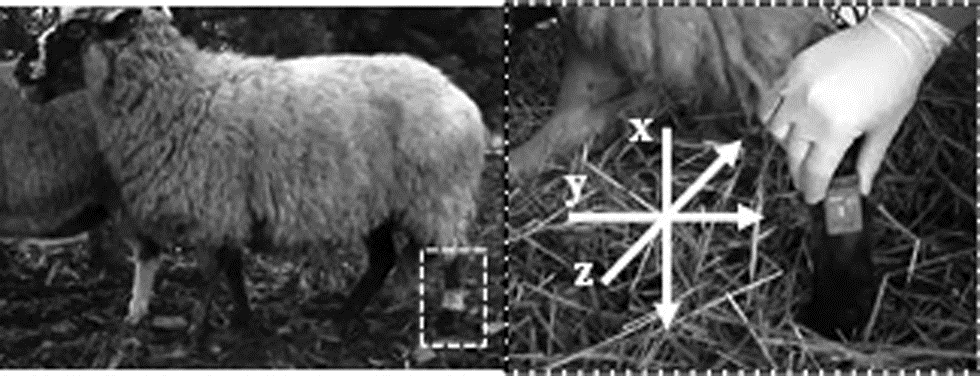 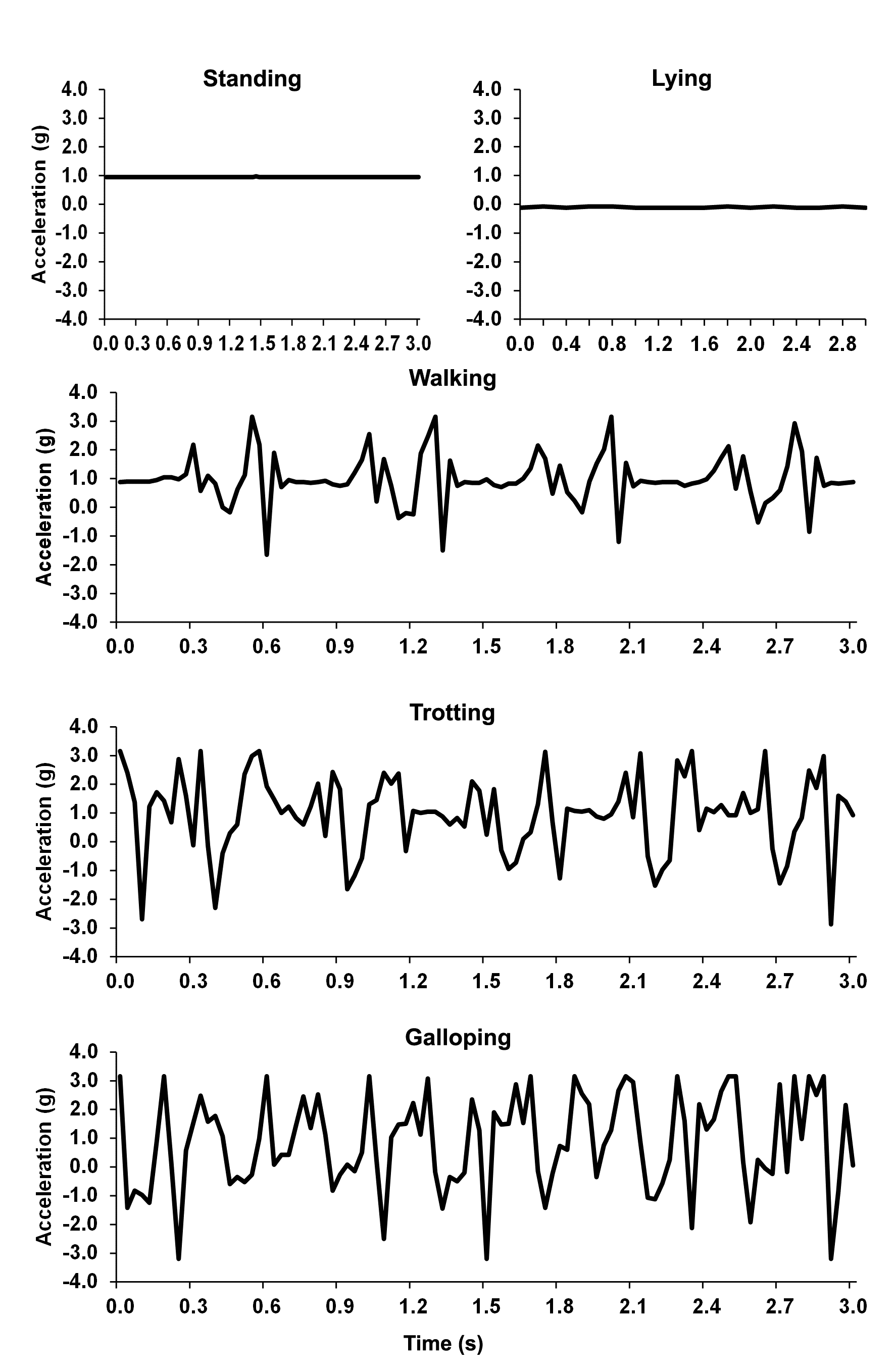 Vertical axisVertical axisVertical axisVertical axisVertical axisHorizontal axisHorizontal axisHorizontal axisHorizontal axisHorizontal axisHorizontal axisTotal accelerationTotal accelerationTotal accelerationTotal accelerationTotal accelerationDiscriminant function analysisDiscriminant function analysisDiscriminant function analysisDiscriminant function analysisDiscriminant function analysisDiscriminant function analysisDiscriminant function analysisDiscriminant function analysisDiscriminant function analysisDiscriminant function analysisDiscriminant function analysisDiscriminant function analysisDiscriminant function analysisDiscriminant function analysisDiscriminant function analysisDiscriminant function analysisDiscriminant function analysisAC(0, 1](1, 2](1, 2](2, 3](-3, -2](3, 4](-4, -3](2, 3](2, 3](-2, -1](1, 2](0, 1](1,2](2, 3](5, 6](3,4]Wilks’ λ0.320.180.180.120.110.260.110.120.120.100.100.100.100.100.100.09Partial Wilks’ λ0.330.600.600.900.960.330.820.750.750.890.890.860.940.870.930.96F-remove (2.70)71.4023.8523.854.131.3670.977.8411.8411.844.504.405.602.105.352.731.41P<0.001<0.001<0.001<0.050.26<0.001<0.001<0.001<0.001<0.05<0.05<0.010.13<0.010.070.25Tolerance (1-R2)0.460.360.360.190.350.130.090.270.270.030.190.540.610.350.280.69Canonical correlation analysisCanonical correlation analysisCanonical correlation analysisCanonical correlation analysisCanonical correlation analysisCanonical correlation analysisCanonical correlation analysisCanonical correlation analysisCanonical correlation analysisCanonical correlation analysisCanonical correlation analysisCanonical correlation analysisCanonical correlation analysisCanonical correlation analysisCanonical correlation analysisCanonical correlation analysisCanonical correlation analysisRoot 1122211122211122Eigenvalue5.085.080.570.570.576.566.566.560.520.520.525.645.645.640.680.68Canonical correlation 0.910.910.600.600.600.930.930.930.590.590.590.920.920.920.640.64Wilks’ λ0.110.110.640.640.640.090.090.090.660.660.660.090.090.090.600.60χ2163.32163.3232.5032.5032.50175.96175.96175.9630.3130.3130.31173.58173.58173.5837.3237.32Df8833310101044410101044P<0.001<0.001<0.001<0.001<0.001<0.001<0.001<0.001<0.001<0.001<0.001<0.001<0.001<0.001<0.001<0.001Misclassified cases1Misclassified cases1Misclassified cases1Misclassified cases1Misclassified cases1Misclassified cases1Misclassified cases1Misclassified cases1Misclassified cases1GaitWalking p=0.34SMDSMDTrotting p=0.31SMDSMDGalloping p=0.35SMDSMDGaitWalking p=0.34FalseTrueTrotting p=0.31FalseTrueGalloping p=0.35FalseTrueVertical AxisTrotting14.674.9333.367.86Vertical AxisTrotting14.674.93326.1426.69Vertical AxisTrotting14.674.9334.965.67Vertical AxisGalloping40.788.19Vertical AxisGalloping44.346.55Vertical AxisGalloping44.819.37Vertical AxisGalloping42.337.08Horizontal AxisTrotting43.435.0416.7610.67Horizontal AxisTrotting46.587.0516.7610.67Horizontal AxisTrotting43.93b3.8116.7610.67Horizontal AxisTrotting43.584.4416.7610.67Horizontal AxisGalloping20.4811.63aHorizontal AxisGalloping26.507.20Total AccelerationWalking12.835.32Total AccelerationTrotting29.3310.0734.015.74Total AccelerationTrotting29.3310.0734.8710.00Total AccelerationTrotting24.815.1033.256.84Total AccelerationGalloping40.865.93Total AccelerationGalloping49.2210.76Total AccelerationGalloping44.8313.19aTotal AccelerationGalloping43.289.46